CentralandAlgonquinUnited Methodist ChurchesMission Statement: Connecting all people to God by building bridges of caring, outreach, and acceptance.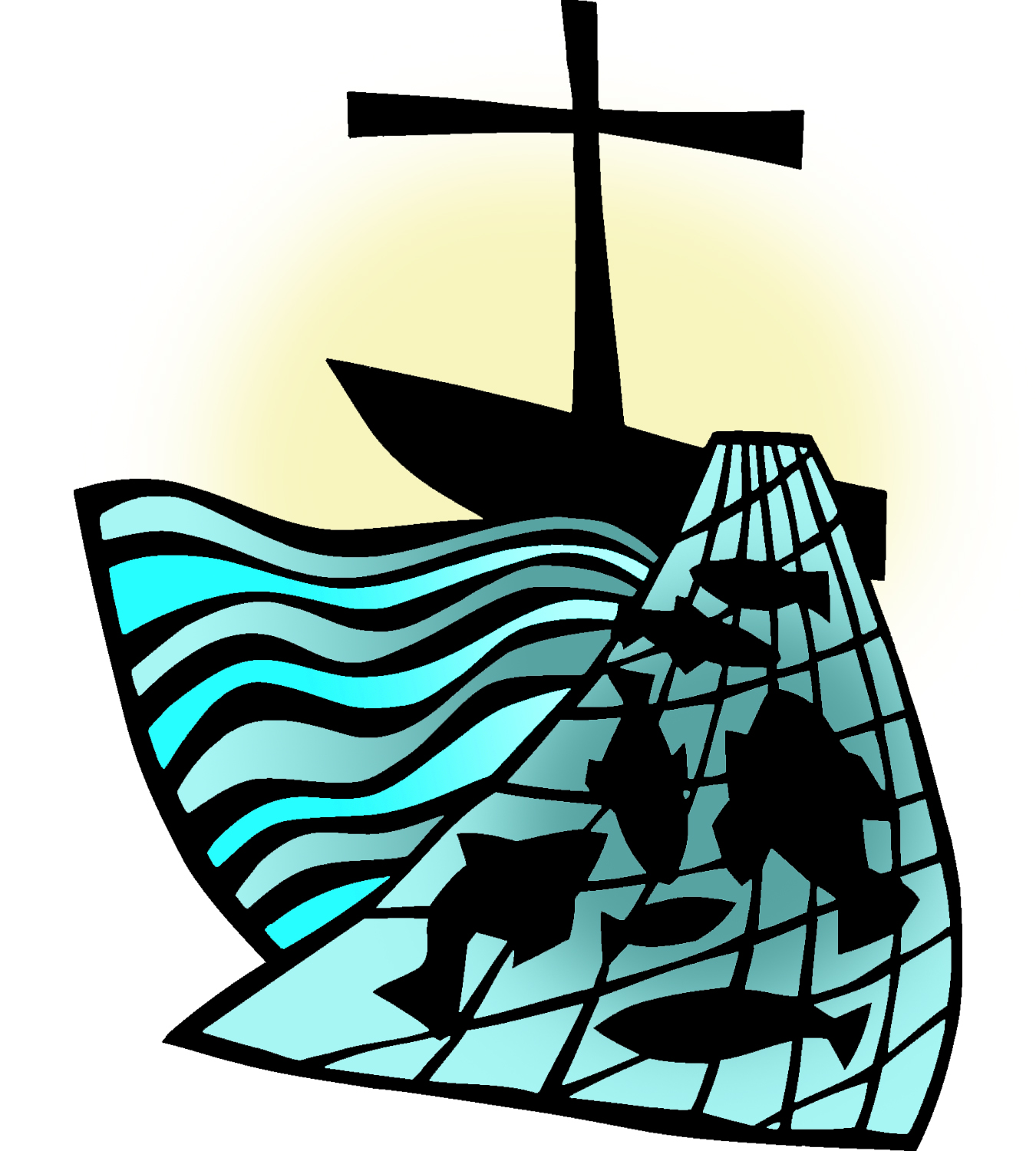 Sunday, January 22, 2023Central and Algonquin UMC’s Worship GatheringJanuary 22, 2023, at 10:30 am                              	Welcome to our worship celebration! CCLI License# 3999519THIRD sunday after the epiphanyPrelude	       Choral Introit 	            Come and See                                        TFWS 2127	                                                                                                                                                          MH kyrie Welcome *Call to Worship1One:	The Lord is my light and my salvation; whom shall I fear?All:	The Lord is the stronghold of my life; of whom shall I be afraid?One:	One thing I asked of the Lord, that will I seek after:All:	that I may dwell in the house of the Lord all the days of my life, to behold the beauty of the Lord, and to inquire in the Lord’s temple.   One:   The Lord will hide me in his shelter in the day of trouble, will conceal me under the cover of his tent, and will set me high upon a rock.All:	And now my head shall be lifted up above my enemies round about me; and I will offer sacrifices in the Lord’s tent with shouts of joy; I will sing and make melody to the Lord.One:	Hear, O Lord, when I cry aloud, be gracious to me and answer me!All:	“Come,” my heart said, “seek the Lord’s face.” Your face, O Lord, I seek.One:	Hide not your face from me. Turn not your servant away in anger, for you have been my help.*Opening Hymn    How Great Thou Art 		      	      		    UMH 77	       		  How great thou art*pastor’s opening prayertime for young christiansScripture READING	             Isaiah 9:1-4Choir Anthem 	         Softly and Tenderly	arr. MartinSCRIPTURE READING            	   Matthew 4:12-23Leader:  The Word of God for the People of GodAll:  Thanks be to God SERMON	It’s closer than you thinkINVITATION TO OFFERINGOFFERTORY	*DOXOLOGY	umh 95	Praise God, from whom all blessings flow; 	                 old hundredth	Praise him, all creatures here below;	Praise him above, ye heavenly host;	Praise Father, Son, and Holy Ghost. Amen.*prayer of dedication2	Loving God, light of the world, we thank you for these gifts. May they share your joy and your hope, bringing reconciliation and help to those seeking to walk in your ways. In the name of Christ, we pray. Amen.prayers of the People Leader:  Merciful God,All:  Receive our prayer  Lord’s Prayer Our Father, who art in heaven, hallowed be thy name; thy kingdom come; thy will be done on earth as it is in heaven.Give us this day our daily bread; and forgive us our trespasses as we forgive those who trespass against us; and lead us not into temptation, but deliver us from evil. For thine is the kingdom, and the power, and the glory, forever. Amen.ANNOUNCEMENTS:*Closing Hymn  	        Shine, Jesus, Shine  	TFWS 2173		Shine, Jesus, ShineBenedictionPostlude	*UMH—The United Methodist Hymnal*TFWS―The Faith We SingOrganist: Kara LaLonde		Video Camera: Derrick WashbishLiturgist: Sherry Hutchins		Ushers/Greeters: Ray Bell/ Barb CarlisleMusic Director: Cathy Wilkinson	Nursery Staff: Mallory BaierAdmin. Assist: Kimberly Clark		                       Pastor: Pastor Marty JohnstonFootnotes:1.    	Taken from the UMH 774-775, Psalm 27:1, 4-92.	Prayer of dedication adapted from Abington Worship Manual 2023Announcements – January 22, 2023If you are interested in becoming a member of the church or receive baptism, please contact Pastor Marty Johnston.This Week Ad Council Meeting in the Central Library January 24th at 7 PMBible Study starting January 25th at 10:30 AM in the Central Methodist Church Library with Pastor Marty beginning with the book of Romans.Save The DatesMen’s Group Dinner and Fellowship at Algonquin Church               January 31, 2023, 5:30 PM RSVP:  Jim Atkins (906) 635-015Financial gifts can be mailed to Algonquin UMC or Central UMC at:111 E. Spruce St., Sault Ste. Marie, MI 49783.Office Hours:  Monday through Thursday 9a.m. to 2p.m.Office phone: (906) 632-8672	Pastor cell phone: (906) 440-0288Office email: centralumc632@gmail.com      	Email: PastorMartyJ@yahoo.com